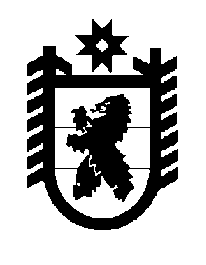 Российская Федерация Республика Карелия    ПРАВИТЕЛЬСТВО РЕСПУБЛИКИ КАРЕЛИЯРАСПОРЯЖЕНИЕот 14 октября 2019 года № 711р-Пг. Петрозаводск В соответствии с частью 4 статьи 3, пунктом 3 статьи 4 Федерального закона от 21 декабря 2004 года № 172-ФЗ «О переводе земель или земельных участков из одной категории в другую» отказать Цыганашу Константину Валентиновичу в переводе земельного участка, имеющего кадастровый номер 10:20:0015514:1503,  площадью 5000 кв. м (адрес (местоположение): 186100, Республика Карелия, р-н Прионежский, Российская Федерация, Республика Карелия, Прионежский муниципальный район, Шуйское сельское поселение, район д. Бесовец, кадастровый квартал 10:20:0015514),  из состава земель запаса в земли сельскохозяйственного назначения в связи с несоответствием испрашиваемого целевого назначения земельного участка генеральному плану Шуйского сельского поселения.
           Глава Республики Карелия                                                              А.О. Парфенчиков